DRUŠTVO PEDAGOGA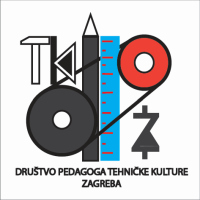 TEHNIČKE KULTURE ZAGREBAZagreb, Trg žrtava fašizma 14www.dptkzg.hrdptkzg@gmail.comHSPTKDalmatinska 12, ZagrebPredmet:Prijava sudionika XX. Ljetne škole učitelja tehničke kulturePoštovani,Dostavljamo popis prijavljenih sudionika za XX Ljetnu školu učitelja tehničke kulture u Kraljevici od 17. – 22.08.2020.:Nagrada HSPTK (na teret HSPTK): Valentina Dijačić, Ivan Kostanjski i Zdravko Mikinčić (umjesto Romana Rubčića).Predavači (na teret HSPTK): Roman Rubčić, Petar Dobrić i Sanja Kovačević.Zagreb, 24.7.2020.Predsjednica Društva pedagoga tehničke kulture Zagreba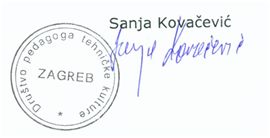 R.B.Ime i prezimeŠkolaGoran MučnjakOŠ Dobriše CesarićaSada BašagićOŠ dr. Ivana MrezaDarko StolacOŠ Špansko OraniceIvona ČuturićOŠ TrnskoHrvoje MučnjakOŠ VukomerecIvan BednjanecOŠ Dragutina Kušana